 «Новые возможности 2023»Министерство экономического развития и промышленности Белгородской области совместно с Микрокредитной компанией Белгородский областной фонд поддержки малого и среднего предпринимательства                             по инициативе Губернатора Белгородской области реализует                                      проект «Новые возможности 2023» по вовлечению в предпринимательскую деятельность физических лиц, планирующих ведение собственного бизнеса.Приглашаем хозяйствующих субъектов и заинтересованных                                 лиц Белгородского района принять участие в региональном проекте.Проект Новые Возможности это:масштабные бизнес-конференции на всей территории Белгородской области;бесплатное 4-недельное обучение, для изучения бизнес-навыков                             и реализации своей бизнес-идеи;сопровождение наставников;государственная программа поддержки новым предпринимателям;сопровождение на всех этапах развития бизнеса: составление плана развития, льготное кредитование, сертификация продукции, субсидии                             на рекламу и другие меры государственной поддержки.10 номинаций конкурса «Бизнес Идей», в каждой номинации                                 3 победителя1-е место – 1 500 000 рублей2-е место -1 000 000 рублей3-е место – 500 000 рублей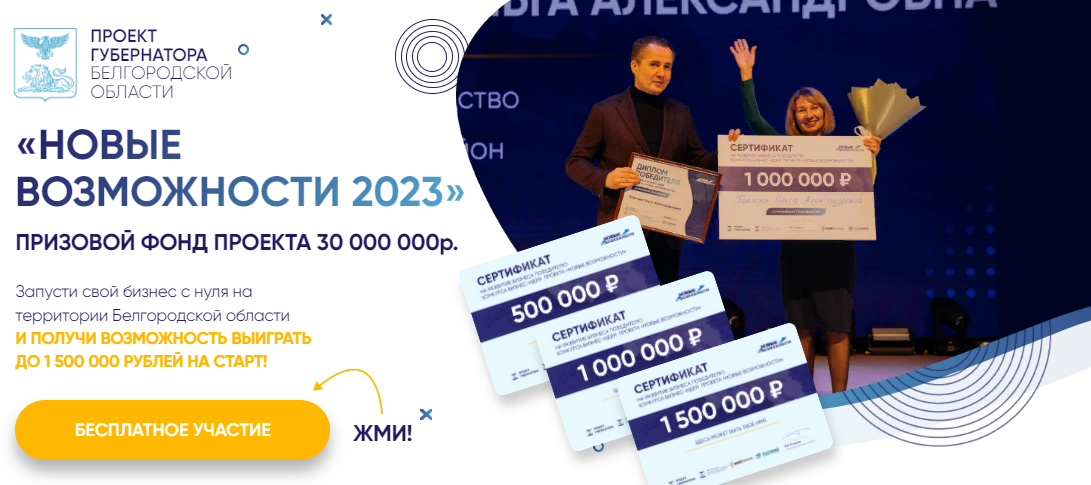 Подробная информация о Проекте: новыевозможности31.рф.